СОВЕТ ДЕПУТАТОВ ЩЁЛКОВСКОГО МУНИЦИПАЛЬНОГО РАЙОНАМОСКОВСКОЙ  ОБЛАСТИР  Е Ш Е Н И Е от  26.02.20198  № 906/84-211-НПАО внесении изменений в решение Совета депутатов сельского поселения Медвежье-Озёрское Щёлковского муниципального района Московской области «О бюджете сельского поселения Медвежье-Озёрское Щёлковского муниципального района Московской области на 2019 год»Статья 1 1. Внести в решение Совета депутатов сельского поселения Медвежье-Озёрское Щёлковского муниципального района Московской области «О бюджете сельского поселения Медвежье-Озёрское Щёлковского муниципального района Московской области на 2019 год» от 14.12.2018 №37 (с изменениями, внесёнными решением Совета депутатов Щёлковского муниципального района от 11.01.2019 № 888/83-200-НПА) следующие изменения:1.1. в части 1 статьи 1:в пункте а)  цифры «101 726,0» заменить цифрами «105 303,4», цифры «316,0» заменить цифрами «3 893,4»,в пункте б)  цифры «110 437,0» заменить цифрами «129 520,1»,в пункте в)  цифры «8 711,0» заменить цифрами «24 216,7»;1.2. статью 4 изложить в следующей редакции:«Утвердить цели и объемы межбюджетных трансфертов из бюджета сельского поселения Медвежье-Озёрское на 2019 год согласно приложению № 9 к настоящему Решению.»1.3. приложение № 1 «Поступления доходов в бюджет сельского поселения Медвежье-Озёрское на 2019 год» изложить в редакции согласно приложению № 1 к настоящему Решению;1.4. приложение № 2 «Перечень главных администраторов доходов бюджета сельского поселения Медвежье-Озёрское на 2019 год» изложить в редакции согласно приложению № 2 к настоящему Решению;1.5. приложение № 3 «Ведомственная структура расходов бюджета сельского поселения Медвежье-Озёрское на 2019 год» изложить в редакции согласно приложению№ 3 к настоящему Решению;1.6. приложение № 4 «Распределение бюджетных ассигнований бюджета сельского поселения Медвежье-Озёрское  по разделам, подразделам, целевым статьям  (муниципальным  программам сельского поселения и непрограммным направлениям деятельности), группам и подгруппам видов расходов классификации расходов бюджета сельского поселения Медвежье - Озёрское на 2019 год» изложить в редакции согласно приложению № 4 к настоящему Решению;1.7. приложение № 5 «Распределение бюджетных ассигнований бюджета сельского поселения Медвежье - Озёрское по  целевым статьям  (муниципальным  программам сельского поселения  и непрограммным направлениям деятельности), группам и подгруппам видов расходов классификации расходов  на 2019 год» изложить в редакции согласно приложению  № 5 к настоящему Решению;1.8. приложение № 6 «Источники внутреннего финансирования дефицита бюджета сельского поселения Медвежье-Озёрское на 2019 год» изложить в редакции согласно приложению № 6 к настоящему Решению;1.9. приложение № 7 «Перечень главных администраторов источников финансирования дефицита  бюджета  сельского поселения Медвежье - Озёрское на 2019 год» изложить в редакции согласно приложению № 7 к настоящему Решению;1.10. приложение № 8 «Межбюджетные трансферты, предоставляемые бюджету сельского поселения Медвежье - Озёрское из бюджетов других уровней в 2019 году»  изложить в редакции согласно приложению  № 8 к настоящему Решению;1.11. приложение № 9 «Межбюджетные трансферты, предоставляемые из бюджета сельского поселения Медвежье - Озёрское  в 2019 году»  изложить в редакции согласно приложению  № 9 к настоящему Решению;2. Настоящее Решение вступает в силу со дня его опубликования.Глава Щёлковского муниципального района                                            А.В. Валов Исполняющий полномочия Председатель Совета депутатовЩёлковского муниципального района					С.Г. ИгнатенкоПриложение 1к Решению Совета депутатов Щёлковского муниципального районаот 26.02.2019 № 906/84-211-НПА Приложение 1к Решению Совета депутатов сельского поселения Медвежье - Озёрскоеот 14.12.2018 № 37              Поступления доходов в бюджет сельского поселения Медвежье - Озёрское на 2019 год                                                                                                                                                       (тыс. рублей)Приложение 2к Решению Совета депутатов Щёлковского муниципального районаот 26.02.2019 № 906/84-211-НПАПриложение 2к Решению Совета депутатов сельского поселения Медвежье - Озёрскоеот 14.12.2018 № 37                                                               Перечень главных администраторовдоходов бюджета сельского поселения Медвежье-Озёрское на 2019 год                                                                                 Приложение 7к Решению Совета депутатов Щёлковского муниципального районаот 26.02.2019 № 906/84-211-НПАПриложение 7к Решению Совета депутатов сельского поселения Медвежье -Озёрскоеот 14.12.2018 № 37                                                             Перечень главных администраторов источников финансирования дефицитабюджета сельского поселения Медвежье-Озёрскоена 2019 годПриложение № 8к решению Совета депутатов Щёлковского муниципального районаот 26.02.2019 № 906/84-211-НПАПриложение 8   к Решению Совета депутатовсельского поселения Медвежье - Озёрскоеот14.12.2018 № 37   Межбюджетные трансферты, предоставляемые бюджету сельского поселения Медвежье - Озёрское из бюджетов других уровней в 2019 годуI.  Расходы, осуществляемые за счёт межбюджетных трансфертов, предоставляемых бюджету сельского поселения Медвежье -Озёрское из бюджета Московской области в 2019 году                                                                                                                                                    (тыс.рублей)КодыКодыНаименованияСумма на 2019 год0001 00 00000 00 0000 000Налоговые и неналоговые доходы101 410,00001 01 00000 00 0000 000Налоги на прибыль, доходы4 234,00001 01 02000 01 0000 110 Налог на доходы физических лиц4 234,00001 06 00000 00 0000 000Налоги на имущество97 004,00001 06 01030 10 0000 110 Налог на имущество физических лиц, взымаемый по ставкам, применяемым к объектам налогообложения, расположенным в границах сельских поселений9 467,00001 06 06000 00 0000 110 Земельный налог87 537,00001 06 06030 00 0000 110Земельный налог с организаций66 923,00001 06 06033 10 0000 110Земельный налог с организаций, обладающих земельным участком, расположенным в границах сельских поселений66 923,00001 06 06040 00 0000 110Земельный налог с физических лиц20 614,00001 06 06043 10 0000 110Земельный налог с физических лиц, обладающих земельным участком, расположенным в границах сельских поселений20 614,00001 11 00000 00 0000 000Доходы от использования имущества, находящегося в государственной и муниципальной собственности172,00001 11 05075 10 0000 120Доходы от сдачи в аренду имущества, составляющего казну сельских поселений (за исключением земельных участков)172,00002 00 00000 00 0000 000Безвозмездные поступления3893,40002 02 00000 00 0000 000Безвозмездные поступления от других бюджетов бюджетной системы Российской Федерации3893,40002 02 20000 00 0000 150Субсидии бюджетам бюджетной системы Российской Федерации (межбюджетные субсидии)3577,40002 02 29999 00 0000 150Прочие субсидии бюджетам сельских поселений в том числе:3 577,40002 02 29999 10 0000 15на приобретение техники  для нужд благоустройства территорий  муниципальных образований Московской области3 577,40002 02 3000 00 00000 150 Субвенции бюджетам субъектов Российской Федерации и муниципальных образований 316,00002 02 35118 10 0000 150Субвенции бюджетам поселений на осуществление первичного воинского учета на территориях, где отсутствуют военные комиссариаты316,0ВСЕГО ДОХОДОВ 105 303,4№ п/пКод классификации доходовНаименование видов отдельных доходных источниковНаименование видов отдельных доходных источников1.Администрация Щёлковского муниципального районаАдминистрация Щёлковского муниципального районаАдминистрация Щёлковского муниципального района1.1.0011 11 05035 10 0000 1201 11 05035 10 0000 120Доходы от сдачи в аренду имущества, находящегося в оперативном управлении органов управления сельских поселений и созданных ими учреждений (за исключением имущества муниципальных бюджетных и автономных учреждений)1.2.0011 11 05075 10 0000 1201 11 05075 10 0000 120Доходы от сдачи в аренду имущества, составляющего казну сельских поселений (за исключением земельных участков)1.3.0011 11 09045 10 0000 1201 11 09045 10 0000 120Прочие поступления от использования имущества, находящегося в собственности сельских поселений (за исключением имущества муниципальных бюджетных и автономных учреждений, а также имущества муниципальных унитарных предприятий, в том числе казенных)1.4.0011 13 02065 10 0000 1301 13 02065 10 0000 130Доходы, поступающие в порядке возмещения расходов, понесенных в связи с эксплуатацией имущества сельских поселений1.5.0011 13 01995 10 0000 1301 13 01995 10 0000 130Прочие доходы от оказания платных услуг (работ) получателями средств бюджетов поселений1.6.001113 02995 10 0000 130113 02995 10 0000 130Прочие доходы от компенсации затрат бюджетов сельских поселений1.7.0011 14 02052 10 0000 4101 14 02052 10 0000 410Доходы от реализации имущества, находящегося в оперативном управлении учреждений, находящихся в ведении органов управления сельских  поселений (за исключением имущества муниципальных бюджетных и автономных учреждений), в части реализации основных средств по указанному имуществу1.8.0011 14 02053 10 0000 4101 14 02053 10 0000 410Доходы от реализации иного имущества, находящегося в собственности сельских поселений (за исключением имущества муниципальных бюджетных и автономных учреждений, а также имущества муниципальных унитарных предприятий, в том числе казенных), в части реализации основных средств по указанному имуществу1.9.0011 17 01050 10 0000 1801 17 01050 10 0000 180Невыясненные поступления, зачисляемые в бюджеты сельских поселений1.10.0011 17 05050 10 0000 1801 17 05050 10 0000 180Прочие неналоговые доходы бюджетов сельских поселений1.11.0012 02 15001 10 0000 1502 02 15001 10 0000 150Дотации бюджетам сельских поселений на выравнивание бюджетной обеспеченности1.12.0012 02 15002 10 0000 1502 02 15002 10 0000 150Дотации бюджетам сельских поселений на поддержку мер по обеспечению сбалансированности бюджетов1.13.0012 02 20216 10 0000 1502 02 20216 10 0000 150Субсидии бюджетам сельских поселений на осуществление дорожной деятельности в отношении автомобильных дорог общего пользования, а также капитального ремонта и ремонта дворовых территорий многоквартирных домов, проездов к дворовым территориям многоквартирных домов населенных пунктов1.140012 02 20041 10 0000 1502 02 20041 10 0000 150Субсидии бюджетам сельских поселений на строительство, модернизацию, ремонт и содержание автомобильных дорог общего пользования, в том числе дорог в поселениях (за исключением автомобильных дорог федерального значения)1.150012 02 25555 10 0000 1502 02 25555 10 0000 150Субсидии бюджетам сельских поселений на реализацию программ формирования современной городской среды1.16.0012 02 29999 10 0000 1502 02 29999 10 0000 150Прочие субсидии бюджетам сельских поселений1.17.0012 02 35118 10 0000 1502 02 35118 10 0000 150Субвенции бюджетам сельских поселений на осуществление первичного воинского учета на территориях, где отсутствуют военные комиссариаты1.18.0012 02 45160 10 0000 1502 02 45160 10 0000 150Межбюджетные трансферты, передаваемые бюджетам сельских поселений для компенсации дополнительных расходов, возникших в результате решений, принятых органами власти другого уровня1.19.0012 02 40014 10 0000 1502 02 40014 10 0000 150Межбюджетные трансферты, передаваемые бюджетам сельских поселений из бюджетов муниципальных районов на осуществление части полномочий по решению вопросов местного значения в соответствии с заключенными соглашениями1.20.0012 02 49999 10 0000 1502 02 49999 10 0000 150Прочие межбюджетные трансферты, передаваемые бюджетам поселений1.21.0012 18 05010 10 0000 1502 18 05010 10 0000 150Доходы бюджетов сельских поселений от возврата бюджетными учреждениями остатков субсидий прошлых лет1.22.0012 18 05030 10 0000 1502 18 05030 10 0000 150Доходы бюджетов сельских поселений от возврата иными организациями остатков субсидий прошлых лет1.23.0012 18 60010 10 0000 1502 18 60010 10 0000 150Доходы бюджетов сельских поселений от возврата остатков субсидий, субвенций и иных межбюджетных трансфертов, имеющих целевое назначение, прошлых лет из бюджетов муниципальных районов1.24.001219 35118 10 0000 150219 35118 10 0000 150Возврат остатков субвенций на осуществление первичного воинского учета на территориях, где отсутствуют военные комиссариаты из бюджетов сельских поселений1.25.001219 45160 10 0000 150219 45160 10 0000 150Возврат остатков иных межбюджетных трансфертов, передаваемых для компенсации дополнительных расходов, возникших в результате решений, принятых органами власти другого уровня, из бюджетов сельских поселений1.26.0012 19 60010 10 0000 1502 19 60010 10 0000 150Возврат прочих остатков субсидий, субвенций и иных межбюджетных трансфертов, имеющих целевое назначение, прошлых лет из бюджетов сельских поселений1.270012 19 25555 10 0000 1502 19 25555 10 0000 150Возврат остатков субсидий на поддержку государственных программ субъектов Российской Федерации и муниципальных программ формирования современной городской среды из бюджетов сельских поселений2.004Комитет по физической культуре, спорту и работе с молодёжью Администрации Щёлковского муниципального районаКомитет по физической культуре, спорту и работе с молодёжью Администрации Щёлковского муниципального районаКомитет по физической культуре, спорту и работе с молодёжью Администрации Щёлковского муниципального района2.1.0041 13 01995 10 0000 130Прочие доходы от оказания платных услуг (работ) получателями средств бюджетов сельских поселенийПрочие доходы от оказания платных услуг (работ) получателями средств бюджетов сельских поселений2.2.0041 13 02065 10 0000 130Доходы, поступающие в порядке возмещения расходов, понесенных в связи с эксплуатацией  имущества сельских поселений Доходы, поступающие в порядке возмещения расходов, понесенных в связи с эксплуатацией  имущества сельских поселений 2.3.0041 13 02995 10 0000 130Прочие доходы от компенсации затрат  бюджетов сельских поселенийПрочие доходы от компенсации затрат  бюджетов сельских поселений2.4.0041 16 90050 10 0000 140Прочие  поступления от денежных взысканий (штрафов) и иных сумм в возмещение ущерба, зачисляемые в бюджеты сельских поселенийПрочие  поступления от денежных взысканий (штрафов) и иных сумм в возмещение ущерба, зачисляемые в бюджеты сельских поселений2.5.0041 17 01050 10 0000 180Невыясненные поступления, зачисляемые в бюджеты сельских поселенийНевыясненные поступления, зачисляемые в бюджеты сельских поселений2.6.0042 02 25027 10 0000 150Субсидии бюджетам сельских поселений на реализацию мероприятий государственной программы Российской Федерации «Доступная среда» Субсидии бюджетам сельских поселений на реализацию мероприятий государственной программы Российской Федерации «Доступная среда» 2.7.0042 02 29999 10 0000 150Прочие субсидии бюджетам сельских поселенийПрочие субсидии бюджетам сельских поселений2.8.0042 02 45160 10 0000 150Межбюджетные трансферты, передаваемые бюджетам сельских поселений для компенсации дополнительных расходов, возникших в результате решений, принятых органами власти другого уровняМежбюджетные трансферты, передаваемые бюджетам сельских поселений для компенсации дополнительных расходов, возникших в результате решений, принятых органами власти другого уровня2.9.0042 02 49999 10 0000 150Прочие межбюджетные трансферты, передаваемые бюджетам сельских поселенийПрочие межбюджетные трансферты, передаваемые бюджетам сельских поселений2.10.0042 07 05030 10 0000 150Прочие безвозмездные поступления в бюджеты  сельских поселенийПрочие безвозмездные поступления в бюджеты  сельских поселений2.11.0042 18 05010 10 0000 150Доходы бюджетов сельских поселений от возврата бюджетными учреждениями остатков субсидий прошлых летДоходы бюджетов сельских поселений от возврата бюджетными учреждениями остатков субсидий прошлых лет2.12.0042 18 60010 10 0000 150Доходы бюджетов сельских поселений от возврата остатков субсидий, субвенций и иных межбюджетных трансфертов, имеющих целевое назначение, прошлых лет из бюджетов муниципальных районовДоходы бюджетов сельских поселений от возврата остатков субсидий, субвенций и иных межбюджетных трансфертов, имеющих целевое назначение, прошлых лет из бюджетов муниципальных районов2.13.0042 19 25027 10 0000 150Возврат остатков субсидий на мероприятия государственной программы Российской Федерации "Доступная среда" на 2011 - 2020 годы из бюджетов сельских поселенийВозврат остатков субсидий на мероприятия государственной программы Российской Федерации "Доступная среда" на 2011 - 2020 годы из бюджетов сельских поселений2.14.0042 19 45160 10 0000 150Возврат остатков иных межбюджетных трансфертов, передаваемых для компенсации дополнительных расходов, возникших в результате решений, принятых органами власти другого уровня, из бюджетов сельских поселенийВозврат остатков иных межбюджетных трансфертов, передаваемых для компенсации дополнительных расходов, возникших в результате решений, принятых органами власти другого уровня, из бюджетов сельских поселений2.15.0042 19 60010 10 0000 150Возврат прочих остатков субсидий и субвенций и иных межбюджетных трансфертов, имеющих целевое назначение, прошлых лет из бюджетов сельских поселенийВозврат прочих остатков субсидий и субвенций и иных межбюджетных трансфертов, имеющих целевое назначение, прошлых лет из бюджетов сельских поселений3.005Комитет по культуре и туризму Администрации Щёлковского муниципального районаКомитет по культуре и туризму Администрации Щёлковского муниципального районаКомитет по культуре и туризму Администрации Щёлковского муниципального района3.1.0051 13 01995 10 0000 130Прочие доходы от оказания платных услуг (работ) получателями средств бюджетов сельских поселенийПрочие доходы от оказания платных услуг (работ) получателями средств бюджетов сельских поселений3.2.0051 13 02065 10 0000 130Доходы, поступающие в порядке возмещения расходов, понесенных в связи с эксплуатацией  имущества сельских поселений Доходы, поступающие в порядке возмещения расходов, понесенных в связи с эксплуатацией  имущества сельских поселений 3.3.0051 13 02995 10 0000 130Прочие доходы от компенсации затрат  бюджетов сельских поселенийПрочие доходы от компенсации затрат  бюджетов сельских поселений3.4.0051 16 90050 10 0000 140Прочие  поступления от денежных взысканий (штрафов) и иных сумм в возмещение ущерба, зачисляемые в бюджеты сельских поселенийПрочие  поступления от денежных взысканий (штрафов) и иных сумм в возмещение ущерба, зачисляемые в бюджеты сельских поселений3.5.0051 17 01050 10 0000 180Невыясненные поступления, зачисляемые в бюджеты сельских поселенийНевыясненные поступления, зачисляемые в бюджеты сельских поселений3.6.0052 02 25027 10 0000 150Субсидии бюджетам сельских поселений на реализацию мероприятий государственной программы Российской Федерации «Доступная среда»Субсидии бюджетам сельских поселений на реализацию мероприятий государственной программы Российской Федерации «Доступная среда»3.7.0052 02 29999 10 0000 150Прочие субсидии бюджетам сельских поселенийПрочие субсидии бюджетам сельских поселений3.8.0052 02 45160 10 0000 150Межбюджетные трансферты, передаваемые бюджетам сельских поселений для компенсации дополнительных расходов, возникших в результате решений, принятых органами власти другого уровняМежбюджетные трансферты, передаваемые бюджетам сельских поселений для компенсации дополнительных расходов, возникших в результате решений, принятых органами власти другого уровня3.9.0052 02 49999 10 0000 150Прочие межбюджетные трансферты, передаваемые бюджетам сельских поселенийПрочие межбюджетные трансферты, передаваемые бюджетам сельских поселений3.10.0052 07 05030 10 0000 150Прочие безвозмездные поступления в бюджеты  сельских поселенийПрочие безвозмездные поступления в бюджеты  сельских поселений3.11.0052 18 05010 10 0000 150Доходы бюджетов сельских поселений от возврата бюджетными учреждениями остатков субсидий прошлых летДоходы бюджетов сельских поселений от возврата бюджетными учреждениями остатков субсидий прошлых лет3.12.0052 18 60010 10 0000 150Доходы бюджетов сельских поселений от возврата остатков субсидий, субвенций и иных межбюджетных трансфертов, имеющих целевое назначение, прошлых лет из бюджетов муниципальных районовДоходы бюджетов сельских поселений от возврата остатков субсидий, субвенций и иных межбюджетных трансфертов, имеющих целевое назначение, прошлых лет из бюджетов муниципальных районов3.13.0052 19 25027 10 0000 150Возврат остатков субсидий на мероприятия государственной программы Российской Федерации "Доступная среда" на 2011 - 2020 годы из бюджетов сельских поселенийВозврат остатков субсидий на мероприятия государственной программы Российской Федерации "Доступная среда" на 2011 - 2020 годы из бюджетов сельских поселений3.14.0052 19 45160 10 0000 150Возврат прочих остатков субсидий и субвенций и иных межбюджетных трансфертов, имеющих целевое назначение, прошлых лет из бюджетов сельских поселенийВозврат прочих остатков субсидий и субвенций и иных межбюджетных трансфертов, имеющих целевое назначение, прошлых лет из бюджетов сельских поселений3.15.0052 19 60010 10 0000 150Возврат прочих остатков субсидий и субвенций и иных межбюджетных трансфертов, имеющих целевое назначение, прошлых лет из бюджетов сельских поселенийВозврат прочих остатков субсидий и субвенций и иных межбюджетных трансфертов, имеющих целевое назначение, прошлых лет из бюджетов сельских поселений4.007Финансовое управление Администрации Щелковского муниципального районаФинансовое управление Администрации Щелковского муниципального районаФинансовое управление Администрации Щелковского муниципального района4.1.0071 17 01050 10 0000 180Невыясненные поступления, зачисляемые в бюджеты сельских поселенийНевыясненные поступления, зачисляемые в бюджеты сельских поселений4.2.0072 08 05000 10 0000 150Перечисления из бюджетов сельских поселений(в бюджеты поселений) для осуществления возврата(зачета) излишне уплаченных или излишне взысканных сумм налогов, сборов и иных платежей, а также сумм процентов за несвоевременное осуществление такого возврата и процентов, начисленных на излишне взысканные суммы.Перечисления из бюджетов сельских поселений(в бюджеты поселений) для осуществления возврата(зачета) излишне уплаченных или излишне взысканных сумм налогов, сборов и иных платежей, а также сумм процентов за несвоевременное осуществление такого возврата и процентов, начисленных на излишне взысканные суммы.Приложение № 3                                                           к решению Совета депутатов                    Щёлковского муниципального района                                                               от 26.02.2019 № 906/84-211-НПАПриложение № 3                                                           к решению Совета депутатов                    Щёлковского муниципального района                                                               от 26.02.2019 № 906/84-211-НПАПриложение № 3                                                           к решению Совета депутатов                    Щёлковского муниципального района                                                               от 26.02.2019 № 906/84-211-НПАПриложение № 3                                                                 к решению Совета депутатов                    сельского поселения Медвежье-Озёрское от 14.12.2018 №37                                                            от 24.12.2018 №21/1  Приложение № 3                                                                 к решению Совета депутатов                    сельского поселения Медвежье-Озёрское от 14.12.2018 №37                                                            от 24.12.2018 №21/1  Приложение № 3                                                                 к решению Совета депутатов                    сельского поселения Медвежье-Озёрское от 14.12.2018 №37                                                            от 24.12.2018 №21/1  Ведомственная структура расходов бюджета сельского поселения Медвежье - Озёрское на 2019 годВедомственная структура расходов бюджета сельского поселения Медвежье - Озёрское на 2019 годВедомственная структура расходов бюджета сельского поселения Медвежье - Озёрское на 2019 годВедомственная структура расходов бюджета сельского поселения Медвежье - Озёрское на 2019 годВедомственная структура расходов бюджета сельского поселения Медвежье - Озёрское на 2019 годВедомственная структура расходов бюджета сельского поселения Медвежье - Озёрское на 2019 годВедомственная структура расходов бюджета сельского поселения Медвежье - Озёрское на 2019 годВедомственная структура расходов бюджета сельского поселения Медвежье - Озёрское на 2019 годВедомственная структура расходов бюджета сельского поселения Медвежье - Озёрское на 2019 годВедомственная структура расходов бюджета сельского поселения Медвежье - Озёрское на 2019 годВедомственная структура расходов бюджета сельского поселения Медвежье - Озёрское на 2019 годВедомственная структура расходов бюджета сельского поселения Медвежье - Озёрское на 2019 год(тыс. рублей)(тыс. рублей)Наименование показателяКодРЗ, ПРЦСРВРСуммаАдминистрация ЩМР00168 219,8ОБЩЕГОСУДАРСТВЕННЫЕ ВОПРОСЫ001010027 339,8Функционирование высшего должностного лица субъекта Российской Федерации и муниципального образования00101021 774,6Руководство и управление в сфере установленных функций органов местного самоуправления 001010295000000001 774,6Высшее должностное лицо органа местного самоуправления001010295000010001 774,6Расходы на выплаты персоналу в целях обеспечения выполнения функций государственными (муниципальными) органами, казенными учреждениями, органами управления государственными внебюджетными фондами001010295000010001001 774,6Расходы на выплаты персоналу государственных (муниципальных) органов001010295000010001201 774,6Функционирование законодательных (представительных) органов государственной власти и представительных органов муниципальных образований00101031 417,3Руководство и управление в сфере установленных функций органов местного самоуправления 001010395000000001 417,3Центральный аппарат001010395000004001 417,3Расходы на выплаты персоналу в целях обеспечения выполнения функций государственными (муниципальными) органами, казенными учреждениями, органами управления государственными внебюджетными фондами001010395000004001001 391,8Расходы на выплаты персоналу государственных (муниципальных) органов001010395000004001201 391,8Закупка товаров, работ и услуг для обеспечения государственных (муниципальных) нужд0010103950000040020025,5Иные закупки товаров, работ и услуг для обеспечения государственных (муниципальных) нужд0010103950000040024025,5Функционирование Правительства Российской Федерации, высших исполнительных органов государственной власти субъектов Российской Федерации, местных администраций001010420 310,8Муниципальная программа сельского поселения  Медвежье -Озёрское Щёлковского муниципального района Московской области  " Муниципальное управление в 2015-2019 годах"0010104140000000020 260,8Основное мероприятие "Повышение эффективности бюджетных расходов и целевое использование средств бюджета поселения"0010104140020000060,0Иные межбюджетные  трансферты  из бюджета поселения  в бюджет  Щёлковского  муниципального района Московской области  на осуществление полномочий по выдаче разрешений (ордеров) на производство земляных работ0010104140028007030,0Межбюджетные трансферты0010104140028007050030,0Иные межбюджетные трансферты0010104140028007054030,0Иные межбюджетные  трансферты из бюджета  поселения в бюджет  Щёлковского  муниципального  района Московской  области на осуществление части  полномочий  по выдаче  разрешений  на вырубку (снос),обрезку зеленых насаждений0010104140028008030,0Межбюджетные трансферты0010104140028008050030,0Иные межбюджетные трансферты0010104140028008054030,0Основное  мероприятие "Организация деятельности органов местного самоуправления поселения "0010104140050000020 200,8Обеспечение  деятельности Администрации сельского поселения  Медвежье -Озёрское0010104140050101020 200,8Расходы на выплаты персоналу в целях обеспечения выполнения функций государственными (муниципальными) органами, казенными учреждениями, органами управления государственными внебюджетными фондами0010104140050101010017 416,6Расходы на выплаты персоналу государственных (муниципальных) органов0010104140050101012017 416,6Закупка товаров, работ и услуг для обеспечения государственных (муниципальных) нужд001010414005010102002 739,2Иные закупки товаров, работ и услуг для обеспечения государственных (муниципальных) нужд001010414005010102402 739,2Иные бюджетные ассигнования0010104140050101080045,0Уплата налогов, сборов и иных платежей0010104140050101085045,0Муниципальная  программа сельского поселения Медвежье -Озёрское Щёлковского муниципального района Московской области «Развитие информационно-коммуникационных технологий в сельском поселении Медвежье-Озёрское Щёлковского муниципального района Московской области»0010104150000000050,0Основное мероприятие "Проведение комплекса мероприятий по обеспечению защиты информации и персональных данных"0010104150010000012,0Обучение персонала, приобретение программ защиты информации0010104150010100012,0Закупка товаров, работ и услуг для обеспечения государственных (муниципальных) нужд0010104150010100020012,0Иные закупки товаров, работ и услуг для обеспечения государственных (муниципальных) нужд0010104150010100024012,0Основное мероприятие "Пополнение и обновление компьютерного парка и базовых программных средств"0010104150020000030,0Приобретение техники и программ0010104150020100030,0Закупка товаров, работ и услуг для обеспечения государственных (муниципальных) нужд0010104150020100020030,0Иные закупки товаров, работ и услуг для обеспечения государственных (муниципальных) нужд0010104150020100024030,0Основное мероприятие "Методическая, нормативно-правовая и организационная поддержка мероприятий по информатизации"001010415003000008,0Подготовка, утверждение  и опубликование нормативно-правовых актов в сфере информационно-коммуникационных  технологий001010415003010008,0Закупка товаров, работ и услуг для обеспечения государственных (муниципальных) нужд001010415003010002008,0Иные закупки товаров, работ и услуг для обеспечения государственных (муниципальных) нужд001010415003010002408,0Обеспечение деятельности финансовых, налоговых и таможенных органов и органов финансового (финансово-бюджетного) надзора00101062 930,0Муниципальная программа сельского поселения  Медвежье - Озёрское Щёлковского муниципального района Московской области                                      " Муниципальное управление в 2015-2019 годах"001010614000000002 930,0Основное мероприятие "Повышение эффективности бюджетных расходов и целевое использование средств бюджета поселения"001010614002000002 930,0Иные межбюджетные трансферты бюджету Щёлковского муниципального района из бюджета поселения на осуществление  полномочий контрольно-счетной палаты поселения001010614002040101 430,0Межбюджетные трансферты001010614002040105001 430,0Иные межбюджетные трансферты001010614002040105401 430,0Иные межбюджетные трансферты из бюджета сельского поселения в бюджет Щёлковского муниципального района за исполнение полномочий поселения( в соответствии с заключенными соглашениями)001010614002801101 500,0Межбюджетные трансферты001010614002801105001 500,0Иные межбюджетные трансферты001010614002801105401 500,0Резервные фонды0010111100,0Муниципальная программа сельского поселения  Медвежье-Озёрское Щёлковского муниципального района Московской области                                      " Муниципальное управление в 2015-2019 годах"00101111400000000100,0Основное  мероприятие "Организация деятельности органов местного самоуправления поселения "00101111400500000100,0Резервные фонды  местных администраций00101111400502000100,0Иные бюджетные ассигнования00101111400502000800100,0Резервные средства00101111400502000870100,0Другие общегосударственные вопросы0010113807,1Муниципальная программа сельского поселения  Медвежье - Озёрское Щёлковского муниципального района Московской области                                      " Муниципальное управление в 2015-2019 годах"00101131400000000807,1Основное мероприятие "Повышение эффективности бюджетных расходов и целевое использование средств бюджета поселения"00101131400200000675,1Иные межбюджетные  трансферты  из бюджета поселения  в бюджет  Щёлковского  муниципального района Московской области  на осуществление полномочий  на  определение поставщиков (подрядчиков, исполнителей).00101131400280060675,1Межбюджетные трансферты00101131400280060500675,1Иные межбюджетные трансферты00101131400280060540675,1Основное мероприятие "Повышение эффективности деятельности органов местного самоуправления и управления муниципальной собственностью"00101131400300000115,0Проведение инвентаризации объектов недвижимости, находящихся на территории  поселения00101131400301000115,0Закупка товаров, работ и услуг для обеспечения государственных (муниципальных) нужд00101131400301000200115,0Иные закупки товаров, работ и услуг для обеспечения государственных (муниципальных) нужд00101131400301000240115,0Основное  мероприятие "Организация деятельности органов местного самоуправления поселения "0010113140050000017,0Расходы  на  уплату членских взносов членами Совета  муниципальных образований  Московской области0010113140050300017,0Иные бюджетные ассигнования0010113140050300080017,0Уплата налогов, сборов и иных платежей0010113140050300085017,0НАЦИОНАЛЬНАЯ ОБОРОНА0010200316,0Мобилизационная и вневойсковая подготовка0010203316,0Муниципальная программа сельского поселения  Медвежье - Озёрское Щёлковского муниципального района Московской области                                      " Муниципальное управление в 2015-2019 годах"00102031400000000316,0Основное  мероприятие "Организация деятельности органов местного самоуправления поселения "00102031400500000316,0Осуществление первичного воинского учета на территориях, где отсутствуют военные комиссариаты00102031400551180316,0Расходы на выплаты персоналу в целях обеспечения выполнения функций государственными (муниципальными) органами, казенными учреждениями, органами управления государственными внебюджетными фондами00102031400551180100316,0Расходы на выплаты персоналу государственных (муниципальных) органов00102031400551180120316,0НАЦИОНАЛЬНАЯ БЕЗОПАСНОСТЬ И ПРАВООХРАНИТЕЛЬНАЯ ДЕЯТЕЛЬНОСТЬ0010300100,0Обеспечение пожарной безопасности0010310100,0Муниципальная программа сельского поселения Медвежье-Озёрское Щёлковского муниципального района Московской  области "Пожарная безопасность на территории сельского поселения Медвежье-Озёрское Щёлковского  муниципального района  Московской  области на 2016 - 2019 годы"00103100800000000100,0Основное мероприятие "Обеспечение надлежащего состояния источников противопожарного водоснабжения"                                  0010310080020000090,0Проверка, ремонт и модернизация оборудования источников противопожарного водоснабжения0010310080020100090,0Закупка товаров, работ и услуг для обеспечения государственных (муниципальных) нужд0010310080020100020090,0Иные закупки товаров, работ и услуг для обеспечения государственных (муниципальных) нужд0010310080020100024090,0Основное  мероприятие "Социальное и экономическое стимулирование участия граждан и организаций в добровольной пожарной охране"0010310080030000010,0Социальное и экономическое стимулирование участия граждан и организаций в добровольной пожарной охране.0010310080030100010,0Закупка товаров, работ и услуг для обеспечения государственных (муниципальных) нужд0010310080030100020010,0Иные закупки товаров, работ и услуг для обеспечения государственных (муниципальных) нужд0010310080030100024010,0НАЦИОНАЛЬНАЯ ЭКОНОМИКА001040065,0Другие вопросы в области национальной экономики001041265,0Муниципальная  программа сельского поселения Медвежье-Озёрское Щёлковского муниципального района Московской области «Развитие и поддержка субъектов малого и среднего предпринимательства сельского поселения  Медвежье-Озёрское  на 2016-2019 годы»0010412120000000050,0Основное мероприятие "Содействие в продвижении товаров (работ, услуг) субъектов малого и среднего предпринимательства"0010412120010000010,0Содействие в участии субъектам малого и среднего  предпринимательства в участии в ярмарках и выставках.0010412120010100010,0Закупка товаров, работ и услуг для обеспечения государственных (муниципальных) нужд0010412120010100020010,0Иные закупки товаров, работ и услуг для обеспечения государственных (муниципальных) нужд0010412120010100024010,0Основное  мероприятие "Реализация мер по адресной финансовой  и обеспечение информационной поддержки субъектов малого
и среднего предпринимательства"0010412120020000030,0
Публикации в СМИ и проведение конкурсных процедур по определению получателей льгот0010412120020100030,0Закупка товаров, работ и услуг для обеспечения государственных (муниципальных) нужд0010412120020100020030,0Иные закупки товаров, работ и услуг для обеспечения государственных (муниципальных) нужд0010412120020100024030,0Основное мероприятие "Обеспечение информационной поддержки малого и среднего предпринимательства"0010412120030000010,0Публикации в СМИ и на официальных сайтах информации0010412120030100010,0Закупка товаров, работ и услуг для обеспечения государственных (муниципальных) нужд0010412120030100020010,0Иные закупки товаров, работ и услуг для обеспечения государственных (муниципальных) нужд0010412120030100024010,0Непрограммные расходы бюджета сельского поселения Медвежье-Озёрское0010412990000000015,0Транспортировка  в морг умерших не имеющих супруга близких и иных родственников а также умерших других категорий для производства судебно-медицинской экспертизы0010412990000054015,0Закупка товаров, работ и услуг для обеспечения государственных (муниципальных) нужд0010412990000054020015,0Иные закупки товаров, работ и услуг для обеспечения государственных (муниципальных) нужд0010412990000054024015,0ЖИЛИЩНО-КОММУНАЛЬНОЕ ХОЗЯЙСТВО001050040 018,6Благоустройство001050340 018,6Муниципальная программа «Формирование современной городской среды на территории сельского поселения Медвежье - Озёрское Щёлковского муниципального района Московской области на 2018-2022 годы»0010503040000000040 018,6 Основное  мероприятие "Разработка мероприятий по организации, строительству и модернизации уличного  освещения дворовых территорий многоквартирных домов, улиц, мест массового пребывания населения "001050304001000008 389,1Содержание  и эксплуатация объектов  уличного освещения001050304001010007 500,0Закупка товаров, работ и услуг для обеспечения государственных (муниципальных) нужд001050304001010002007 500,0Иные закупки товаров, работ и услуг для обеспечения государственных (муниципальных) нужд001050304001010002407 500,0Строительство и модернизация уличного освещения00105030400102000889,1Закупка товаров, работ и услуг для обеспечения государственных (муниципальных) нужд00105030400102000200889,1Иные закупки товаров, работ и услуг для обеспечения государственных (муниципальных) нужд00105030400102000240889,1Основное мероприятие "Разработка мероприятий по развитию современной городской среды территории сельского поселения Медвежье-Озёрское Щёлковского муниципального района"00105030400200000550,0Выполнение необходимых объемов работ по содержанию объектов благоустройства и озеленения00105030400201000550,0Закупка товаров, работ и услуг для обеспечения государственных (муниципальных) нужд00105030400201000200550,0Иные закупки товаров, работ и услуг для обеспечения государственных (муниципальных) нужд00105030400201000240550,0Основное мероприятие "Разработка мероприятий по приведению улиц и дворов в состояние современной городской среды, соответствующее современным требованиям и стандартам"0010503040030000027 202,1Проведение мероприятий  реконструкции, модернизации  детских игровых площадок 001050304003010004 380,0Закупка товаров, работ и услуг для обеспечения государственных (муниципальных) нужд001050304003010002004 380,0Иные закупки товаров, работ и услуг для обеспечения государственных (муниципальных) нужд001050304003010002404 380,0Санитарное  содержание  территории общего пользования 0010503040030200015 280,0Закупка товаров, работ и услуг для обеспечения государственных (муниципальных) нужд0010503040030200020015 280,0Иные закупки товаров, работ и услуг для обеспечения государственных (муниципальных) нужд0010503040030200024015 280,0Капитальный ремонт и ремонт автомобильных дорог общего пользования населенных пунктов, дворовых территорий, тротуаров многоквартирных домов, проездов к дворовым территориям многоквартирных домов населенных пунктов.001050304003040004 979,4Закупка товаров, работ и услуг для обеспечения государственных (муниципальных) нужд001050304003040002004 979,4Иные закупки товаров, работ и услуг для обеспечения государственных (муниципальных) нужд001050304003040002404 979,4Устройство, модернизация, ремонт и обустройство стоянок автотранспорта на территории сельского поселения001050304003050002 562,7Закупка товаров, работ и услуг для обеспечения государственных (муниципальных) нужд001050304003050002002 562,7Иные закупки товаров, работ и услуг для обеспечения государственных (муниципальных) нужд001050304003050002402 562,7Основное  мероприятие "Разработка мероприятий по формированию современной городской среды и улучшению внешнего облика сельского поселения Медвежье-Озёрское Щёлковского муниципального района"00105030400400000300,0Создание условий для максимального обеспечения удовлетворения социально-культурных потребностей населения00105030400401000300,0Закупка товаров, работ и услуг для обеспечения государственных (муниципальных) нужд00105030400401000200300,0Иные закупки товаров, работ и услуг для обеспечения государственных (муниципальных) нужд00105030400401000240300,0Федеральный проект "Формирование комфортной городской среды"0010503040F2000003 577,4Приобретение техники  для нужд благоустройства территории муниципальных образований Московской области0010503040F2S13603 577,4Закупка товаров, работ и услуг для обеспечения государственных (муниципальных) нужд0010503040F2S13602003 577,4Иные закупки товаров, работ и услуг для обеспечения государственных (муниципальных) нужд0010503040F2S13602403 577,4СОЦИАЛЬНАЯ ПОЛИТИКА0011000258,0Пенсионное обеспечение0011001258,0Муниципальная программа сельского поселения  Медвежье -Озёрское Щёлковского муниципального района Московской области                                      " Муниципальное управление в 2015-2019 годах"00110011400000000258,0Основное  мероприятие "Организация деятельности органов местного самоуправления поселения "00110011400500000258,0Пенсия за выслугу лет лицам, замещавшим муниципальные должности и лицам, замещавшими должности в органах муниципальной власти00110011400505000258,0Социальное обеспечение и иные выплаты населению00110011400505000300258,0Социальные выплаты гражданам, кроме публичных нормативных социальных выплат00110011400505000320258,0ФИЗИЧЕСКАЯ КУЛЬТУРА И СПОРТ001110022,4Физическая культура001110122,4Муниципальная программа  «Развитие физической культуры и спорта, формирование здорового образа жизни населения  в сельском поселении Медвежье -Озёрское  Щёлковского муниципального района Московской области на 2015-2019 годы»0011101050000000022,4Основное мероприятие "Обеспечение деятельности 
МКУ СП Медвежье-Озёрское ФСК «Медвежьи-Озёра»0011101050030000022,4Расходы на обеспечение деятельности (оказание услуг) муниципального  учреждения0011101050030159022,4Закупка товаров, работ и услуг для обеспечения государственных (муниципальных) нужд0011101050030159020018,7Иные закупки товаров, работ и услуг для обеспечения государственных (муниципальных) нужд0011101050030159024018,7Иные бюджетные ассигнования001110105003015908003,7Уплата налогов, сборов и иных платежей001110105003015908503,7СРЕДСТВА МАССОВОЙ ИНФОРМАЦИИ0011200100,0Другие вопросы в области средств массовой информации0011204100,0Муниципальная программа сельского поселения  Медвежье -Озёрское Щёлковского муниципального района Московской области                                      " Муниципальное управление в 2015-2019 годах"00112041400000000100,0Основное  мероприятие "Развитие информационной системы управления муниципальными финансами "00112041400600000100,0Публикация в средствах массовой  информации00112041400602000100,0Закупка товаров, работ и услуг для обеспечения государственных (муниципальных) нужд00112041400602000200100,0Иные закупки товаров, работ и услуг для обеспечения государственных (муниципальных) нужд00112041400602000240100,0Комитет по физкультуре и спорту АЩМР00428 277,6ОБРАЗОВАНИЕ0040700300,0Молодежная политика0040707300,0Муниципальная программа сельского поселения Медвежье -Озерское Щёлковского муниципального района Московской  области «Молодое поколение сельского поселения  Медвежье - Озёрское  на 2016-2019 годы»00407070300000000300,0Основное  мероприятие "Формирование  духовно-нравственных ценностей молодежи поселения"00407070300100000300,0Содействие организации временной занятости подростков00407070300182600300,0 Межбюджетные трансферты00407070300182600500300,0Иные межбюджетные трансферты00407070300182600540300,0ФИЗИЧЕСКАЯ КУЛЬТУРА И СПОРТ004110027 977,6Физическая культура004110127 977,6Муниципальная программа  «Развитие физической культуры и спорта, формирование здорового образа жизни населения  в сельском поселении Медвежье -Озёрское  Щёлковского муниципального района Московской области на 2015-2019 годы»0041101050000000027 977,6Основное мероприятие "Проведение физкультурных 
и массовых мероприятий, участие в  спортивных соревнованиях МКУ СП Медвежье -Озёрское ФСК "Медвежьи Озёра "004110105001000001 130,0Проведение физкультурных и  массовых мероприятий004110105001012201 130,0Расходы на выплаты персоналу в целях обеспечения выполнения функций государственными (муниципальными) органами, казенными учреждениями, органами управления государственными внебюджетными фондами00411010500101220100520,0Расходы на выплаты персоналу казенных учреждений00411010500101220110520,0Закупка товаров, работ и услуг для обеспечения государственных (муниципальных) нужд00411010500101220200610,0Иные закупки товаров, работ и услуг для обеспечения государственных (муниципальных) нужд00411010500101220240610,0Основное  мероприятие "Приобретение спортивно- технологического  оборудования для  
оснащения спортивных сооружений, приобретение спортивного инвентаря, спортивной формы
 МКУ СП Медвежье-Озёрское ФСК «Медвежьи-Озёра»004110105002000007 500,0Оснащение физкультурно-спортивного клуба оборудованием ,приобретение спортивного инвентаря004110105002010007 500,0Закупка товаров, работ и услуг для обеспечения государственных (муниципальных) нужд004110105002010002007 500,0Иные закупки товаров, работ и услуг для обеспечения государственных (муниципальных) нужд004110105002010002407 500,0Основное мероприятие "Обеспечение деятельности 
МКУ СП Медвежье -Озёрское ФСК «Медвежьи-Озёра»0041101050030000019 347,6Расходы на обеспечение деятельности (оказание услуг) муниципального  учреждения0041101050030159019 347,6Расходы на выплаты персоналу в целях обеспечения выполнения функций государственными (муниципальными) органами, казенными учреждениями, органами управления государственными внебюджетными фондами0041101050030159010016 814,0Расходы на выплаты персоналу казенных учреждений0041101050030159011016 814,0Закупка товаров, работ и услуг для обеспечения государственных (муниципальных) нужд004110105003015902002 517,3Иные закупки товаров, работ и услуг для обеспечения государственных (муниципальных) нужд004110105003015902402 517,3Иные бюджетные ассигнования0041101050030159080016,3Уплата налогов, сборов и иных платежей0041101050030159085016,3Комитет по культуре и туризму АЩМР00533 022,7КУЛЬТУРА, КИНЕМАТОГРАФИЯ005080033 022,7Культура005080133 022,7Муниципальная программа сельского поселения  Медвежье -Озёрское "Развитие культуры в сельском поселении  Медвежье-Озёрское на 2015-2019 годы"0050801060000000033 022,7Основное  мероприятие "Проведение культурно-массовых мероприятий, фестивалей, конкурсов, выставок "00508010600100000500,0Проведение мероприятий в области развития культуры00508010600101220500,0Предоставление субсидий бюджетным, автономным учреждениям и иным некоммерческим организациям00508010600101220600500,0Субсидии бюджетным учреждениям00508010600101220610500,0Основное  мероприятие "Обеспечение деятельности (оказание услуг ) муниципального  учреждения"0050801060020000030 711,7Расходы на обеспечение деятельности (оказание услуг) муниципального учреждения0050801060020159030 711,7Предоставление субсидий бюджетным, автономным учреждениям и иным некоммерческим организациям0050801060020159060030 711,7Субсидии бюджетным учреждениям0050801060020159061030 711,7Основное мероприятие "Модернизация материальной базы, техническое и технологическое переоснащение"005080106004000001 811,0Расходы на текущий ремонт муниципального  учреждения00508010600402000811,0Предоставление субсидий бюджетным, автономным учреждениям и иным некоммерческим организациям00508010600402000600811,0Субсидии бюджетным учреждениям00508010600402000610811,0Создание безбарьерного доступа к социально-значимым объектам005080106004030001 000,0Предоставление субсидий бюджетным, автономным учреждениям и иным некоммерческим организациям005080106004030006001 000,0Субсидии бюджетным учреждениям005080106004030006101 000,0Итого129 520,10Приложение № 4                                                          к решению Совета депутатов                    Щёлковского муниципального района                                                               от 26.02.2019 № 906/84-211-НПАПриложение № 4                                                          к решению Совета депутатов                    Щёлковского муниципального района                                                               от 26.02.2019 № 906/84-211-НПАПриложение № 4                                                          к решению Совета депутатов                    Щёлковского муниципального района                                                               от 26.02.2019 № 906/84-211-НПАПриложение №4                                                                 к решению Совета депутатов                    сельского поселения Медвежье-Озёрское                                                               от 14.12.2018 №37  Приложение №4                                                                 к решению Совета депутатов                    сельского поселения Медвежье-Озёрское                                                               от 14.12.2018 №37  Приложение №4                                                                 к решению Совета депутатов                    сельского поселения Медвежье-Озёрское                                                               от 14.12.2018 №37  Распределение бюджетных ассигнований бюджета сельского поселения Медвежье - Озёрское по разделам, подразделам, целевым статьям (муниципальным программам сельского поселения и непрограммным направлениям деятельности), группам и подгруппам видов расходов  классификации расходов на 2019 годРаспределение бюджетных ассигнований бюджета сельского поселения Медвежье - Озёрское по разделам, подразделам, целевым статьям (муниципальным программам сельского поселения и непрограммным направлениям деятельности), группам и подгруппам видов расходов  классификации расходов на 2019 годРаспределение бюджетных ассигнований бюджета сельского поселения Медвежье - Озёрское по разделам, подразделам, целевым статьям (муниципальным программам сельского поселения и непрограммным направлениям деятельности), группам и подгруппам видов расходов  классификации расходов на 2019 годРаспределение бюджетных ассигнований бюджета сельского поселения Медвежье - Озёрское по разделам, подразделам, целевым статьям (муниципальным программам сельского поселения и непрограммным направлениям деятельности), группам и подгруппам видов расходов  классификации расходов на 2019 годРаспределение бюджетных ассигнований бюджета сельского поселения Медвежье - Озёрское по разделам, подразделам, целевым статьям (муниципальным программам сельского поселения и непрограммным направлениям деятельности), группам и подгруппам видов расходов  классификации расходов на 2019 год(тыс.рублей)Наименование показателяРЗ, ПРЦСРВРСуммаОБЩЕГОСУДАРСТВЕННЫЕ ВОПРОСЫ010027 339,8Функционирование высшего должностного лица субъекта Российской Федерации и муниципального образования01021 774,6Руководство и управление в сфере установленных функций органов местного самоуправления 010295000000001 774,6Высшее должностное лицо органа местного самоуправления010295000010001 774,6Расходы на выплаты персоналу в целях обеспечения выполнения функций государственными (муниципальными) органами, казенными учреждениями, органами управления государственными внебюджетными фондами010295000010001001 774,6Расходы на выплаты персоналу государственных (муниципальных) органов010295000010001201 774,6Функционирование законодательных (представительных) органов государственной власти и представительных органов муниципальных образований01031 417,3Руководство и управление в сфере установленных функций органов местного самоуправления 010395000000001 417,3Центральный аппарат010395000004001 417,3Расходы на выплаты персоналу в целях обеспечения выполнения функций государственными (муниципальными) органами, казенными учреждениями, органами управления государственными внебюджетными фондами010395000004001001 391,8Расходы на выплаты персоналу государственных (муниципальных) органов010395000004001201 391,8Закупка товаров, работ и услуг для обеспечения государственных (муниципальных) нужд0103950000040020025,5Иные закупки товаров, работ и услуг для обеспечения государственных (муниципальных) нужд0103950000040024025,5Функционирование Правительства Российской Федерации, высших исполнительных органов государственной власти субъектов Российской Федерации, местных администраций010420 310,8Муниципальная программа сельского поселения  Медвежье -Озёрское Щёлковского муниципального района Московской области                                      " Муниципальное управление в 2015-2019 годах"0104140000000020 260,8Основное мероприятие "Повышение эффективности бюджетных расходов и целевое использование средств бюджета поселения"0104140020000060,0Иные межбюджетные  трансферты  из бюджета поселения  в бюджет  Щёлковского  муниципального района Московской области  на осуществление полномочий по выдаче разрешений (ордеров) на производство земляных работ0104140028007030,0Межбюджетные трансферты0104140028007050030,0Иные межбюджетные трансферты0104140028007054030,0Иные межбюджетные  трансферты из бюджета  поселения в бюджет  Щёлковского  муниципального  района Московской  области на осуществление части  полномочий  по выдаче  разрешений  на вырубку (снос),обрезку зеленых насаждений0104140028008030,0Межбюджетные трансферты0104140028008050030,0Иные межбюджетные трансферты0104140028008054030,0Основное  мероприятие "Организация деятельности органов местного самоуправления поселения "0104140050000020 200,8Обеспечение  деятельности Администрации сельского поселения  Медвежье-Озёрское0104140050101020 200,8Расходы на выплаты персоналу в целях обеспечения выполнения функций государственными (муниципальными) органами, казенными учреждениями, органами управления государственными внебюджетными фондами0104140050101010017 416,6Расходы на выплаты персоналу государственных (муниципальных) органов0104140050101012017 416,6Закупка товаров, работ и услуг для обеспечения государственных (муниципальных) нужд010414005010102002 739,2Иные закупки товаров, работ и услуг для обеспечения государственных (муниципальных) нужд010414005010102402 739,2Иные бюджетные ассигнования0104140050101080045,0Уплата налогов, сборов и иных платежей0104140050101085045,0Муниципальная  программа сельского поселения Медвежье-Озёрское Щёлковского муниципального района Московской области «Развитие информационно-коммуникационных технологий в сельском поселении Медвежье-Озёрское Щёлковского муниципального района Московской области»0104150000000050,0Основное мероприятие "Проведение комплекса мероприятий по обеспечению защиты информации и персональных данных"0104150010000012,0Обучение персонала, приобретение программ защиты информации0104150010100012,0Закупка товаров, работ и услуг для обеспечения государственных (муниципальных) нужд0104150010100020012,0Иные закупки товаров, работ и услуг для обеспечения государственных (муниципальных) нужд0104150010100024012,0Основное мероприятие "Пополнение и обновление компьютерного парка и базовых программных средств"0104150020000030,0Приобретение техники и программ0104150020100030,0Закупка товаров, работ и услуг для обеспечения государственных (муниципальных) нужд0104150020100020030,0Иные закупки товаров, работ и услуг для обеспечения государственных (муниципальных) нужд0104150020100024030,0Основное мероприятие "Методическая, нормативно-правовая и организационная поддержка мероприятий по информатизации"010415003000008,0Подготовка, утверждение  и опубликование нормативно-правовых актов в сфере информационно-коммуникационных  технологий010415003010008,0Закупка товаров, работ и услуг для обеспечения государственных (муниципальных) нужд010415003010002008,0Иные закупки товаров, работ и услуг для обеспечения государственных (муниципальных) нужд010415003010002408,0Обеспечение деятельности финансовых, налоговых и таможенных органов и органов финансового (финансово-бюджетного) надзора01062 930,0Муниципальная программа сельского поселения  Медвежье -Озёрское Щёлковского муниципального района Московской области                                      " Муниципальное управление в 2015-2019 годах"010614000000002 930,0Основное мероприятие "Повышение эффективности бюджетных расходов и целевое использование средств бюджета поселения"010614002000002 930,0Иные межбюджетные трансферты бюджету Щёлковского муниципального района из бюджета поселения на осуществление  полномочий контрольно-счетной палаты поселения010614002040101 430,0Межбюджетные трансферты010614002040105001 430,0Иные межбюджетные трансферты010614002040105401 430,0Иные межбюджетные трансферты из бюджета сельского поселения в бюджет Щёлковского муниципального района за исполнение полномочий поселения ( в соответствии с заключенными соглашениями)010614002801101 500,0Межбюджетные трансферты010614002801105001 500,0Иные межбюджетные трансферты010614002801105401 500,0Резервные фонды0111100,0Муниципальная программа сельского поселения  Медвежье -Озёрское Щёлковского муниципального района Московской области                                      " Муниципальное управление в 2015-2019 годах"01111400000000100,0Основное  мероприятие "Организация деятельности органов местного самоуправления поселения "01111400500000100,0Резервные фонды  местных администраций01111400502000100,0Иные бюджетные ассигнования01111400502000800100,0Резервные средства01111400502000870100,0Другие общегосударственные вопросы0113807,1Муниципальная программа сельского поселения  Медвежье-Озёрское Щёлковского муниципального района Московской области                                      " Муниципальное управление в 2015-2019 годах"01131400000000807,1Основное мероприятие "Повышение эффективности бюджетных расходов и целевое использование средств бюджета поселения"01131400200000675,1Иные межбюджетные  трансферты  из бюджета поселения  в бюджет  Щёлковского  муниципального района Московской области  на осуществление полномочий  на  определение поставщиков (подрядчиков, исполнителей).01131400280060675,1Межбюджетные трансферты01131400280060500675,1Иные межбюджетные трансферты01131400280060540675,1Основное мероприятие "Повышение эффективности деятельности органов местного самоуправления и управления муниципальной собственностью"01131400300000115,0Проведение инвентаризации объектов недвижимости, находящихся на территории  поселения01131400301000115,0Закупка товаров, работ и услуг для обеспечения государственных (муниципальных) нужд01131400301000200115,0Иные закупки товаров, работ и услуг для обеспечения государственных (муниципальных) нужд01131400301000240115,0Основное  мероприятие "Организация деятельности органов местного самоуправления поселения "0113140050000017,0Расходы  на  уплату членских взносов членами Совета  муниципальных образований  Московской области0113140050300017,0Иные бюджетные ассигнования0113140050300080017,0Уплата налогов, сборов и иных платежей0113140050300085017,0НАЦИОНАЛЬНАЯ ОБОРОНА0200316,0Мобилизационная и вневойсковая подготовка0203316,0Муниципальная программа сельского поселения  Медвежье-Озёрское Щёлковского муниципального района Московской области                                      " Муниципальное управление в 2015-2019 годах"02031400000000316,0Основное  мероприятие "Организация деятельности органов местного самоуправления поселения "02031400500000316,0Осуществление первичного воинского учета на территориях, где отсутствуют военные комиссариаты02031400551180316,0Расходы на выплаты персоналу в целях обеспечения выполнения функций государственными (муниципальными) органами, казенными учреждениями, органами управления государственными внебюджетными фондами02031400551180100316,0Расходы на выплаты персоналу государственных (муниципальных) органов02031400551180120316,0НАЦИОНАЛЬНАЯ БЕЗОПАСНОСТЬ И ПРАВООХРАНИТЕЛЬНАЯ ДЕЯТЕЛЬНОСТЬ0300100,0Обеспечение пожарной безопасности0310100,0Муниципальная программа сельского поселения Медвежье-Озёрское Щёлковского муниципального района Московской  области "Пожарная безопасность на территории сельского поселения Медвежье-Озёрское Щёлковского  муниципального района  Московской  области на 2016 - 2019 годы"03100800000000100,0Основное мероприятие "Обеспечение надлежащего состояния источников противопожарного водоснабжения"                                  0310080020000090,0Проверка, ремонт и модернизация оборудования источников противопожарного водоснабжения0310080020100090,0Закупка товаров, работ и услуг для обеспечения государственных (муниципальных) нужд0310080020100020090,0Иные закупки товаров, работ и услуг для обеспечения государственных (муниципальных) нужд0310080020100024090,0Основное  мероприятие "Социальное и экономическое стимулирование участия граждан и организаций в добровольной пожарной охране"0310080030000010,0Социальное и экономическое стимулирование участия граждан и организаций в добровольной пожарной охране.0310080030100010,0Закупка товаров, работ и услуг для обеспечения государственных (муниципальных) нужд0310080030100020010,0Иные закупки товаров, работ и услуг для обеспечения государственных (муниципальных) нужд0310080030100024010,0НАЦИОНАЛЬНАЯ ЭКОНОМИКА040065,0Другие вопросы в области национальной экономики041265,0Муниципальная  программа сельского поселения Медвежье-Озёрское Щёлковского муниципального района Московской области «Развитие и поддержка субъектов малого и среднего предпринимательства сельского поселения  Медвежье-Озёрское  на 2016-2019 годы»0412120000000050,0Основное мероприятие "Содействие в продвижении товаров (работ, услуг) субъектов малого и среднего предпринимательства"0412120010000010,0Содействие в участии субъектам малого и среднего  предпринимательства в участии в ярмарках и выставках.0412120010100010,0Закупка товаров, работ и услуг для обеспечения государственных (муниципальных) нужд0412120010100020010,0Иные закупки товаров, работ и услуг для обеспечения государственных (муниципальных) нужд0412120010100024010,0Основное  мероприятие "Реализация мер по адресной финансовой  и обеспечение информационной поддержки субъектов малого
и среднего предпринимательства"0412120020000030,0
Публикации в СМИ и проведение конкурсных процедур по определению получателей льгот0412120020100030,0Закупка товаров, работ и услуг для обеспечения государственных (муниципальных) нужд0412120020100020030,0Иные закупки товаров, работ и услуг для обеспечения государственных (муниципальных) нужд0412120020100024030,0Основное мероприятие "Обеспечение информационной поддержки малого и среднего предпринимательства"0412120030000010,0Публикации в СМИ и на официальных сайтах информации0412120030100010,0Закупка товаров, работ и услуг для обеспечения государственных (муниципальных) нужд0412120030100020010,0Иные закупки товаров, работ и услуг для обеспечения государственных (муниципальных) нужд0412120030100024010,0Непрограммные расходы бюджета сельского поселения Медвежье -Озёрское0412990000000015,0Транспортировка  в морг умерших не имеющих супруга близких и иных родственников, а также умерших других категорий для производства судебно-медицинской экспертизы0412990000054015,0Закупка товаров, работ и услуг для обеспечения государственных (муниципальных) нужд0412990000054020015,0Иные закупки товаров, работ и услуг для обеспечения государственных (муниципальных) нужд0412990000054024015,0ЖИЛИЩНО-КОММУНАЛЬНОЕ ХОЗЯЙСТВО050040 018,6Благоустройство050340 018,6Муниципальная программа «Формирование современной городской среды на территории сельского поселения Медвежье - Озёрское Щёлковского муниципального района Московской области на 2018-2022 годы»0503040000000040 018,6 Основное  мероприятие "Разработка мероприятий по организации, строительству и модернизации уличного  освещения дворовых территорий многоквартирных домов, улиц, мест массового пребывания населения "050304001000008 389,1Содержание  и эксплуатация объектов  уличного освещения050304001010007 500,0Закупка товаров, работ и услуг для обеспечения государственных (муниципальных) нужд050304001010002007 500,0Иные закупки товаров, работ и услуг для обеспечения государственных (муниципальных) нужд050304001010002407 500,0Строительство и модернизация уличного освещения05030400102000889,1Закупка товаров, работ и услуг для обеспечения государственных (муниципальных) нужд05030400102000200889,1Иные закупки товаров, работ и услуг для обеспечения государственных (муниципальных) нужд05030400102000240889,1Основное мероприятие "Разработка мероприятий по развитию современной городской среды территории сельского поселения Медвежье-Озёрское Щёлковского муниципального района"05030400200000550,0Выполнение необходимых объемов работ по содержанию объектов благоустройства и озеленения05030400201000550,0Закупка товаров, работ и услуг для обеспечения государственных (муниципальных) нужд05030400201000200550,0Иные закупки товаров, работ и услуг для обеспечения государственных (муниципальных) нужд05030400201000240550,0Основное мероприятие "Разработка мероприятий по приведению улиц и дворов в состояние современной городской среды, соответствующее современным требованиям и стандартам"0503040030000027 202,1Проведение мероприятий  реконструкции, модернизации  детских игровых площадок050304003010004 380,0Закупка товаров, работ и услуг для обеспечения государственных (муниципальных) нужд050304003010002004 380,0Иные закупки товаров, работ и услуг для обеспечения государственных (муниципальных) нужд050304003010002404 380,0Санитарное  содержание  территории общего пользования 0503040030200015 280,0Закупка товаров, работ и услуг для обеспечения государственных (муниципальных) нужд0503040030200020015 280,0Иные закупки товаров, работ и услуг для обеспечения государственных (муниципальных) нужд0503040030200024015 280,0Капитальный ремонт и ремонт автомобильных дорог общего пользования населенных пунктов, дворовых территорий, тротуаров многоквартирных домов, проездов к дворовым территориям многоквартирных домов населенных пунктов.050304003040004 979,4Закупка товаров, работ и услуг для обеспечения государственных (муниципальных) нужд050304003040002004 979,4Иные закупки товаров, работ и услуг для обеспечения государственных (муниципальных) нужд050304003040002404 979,4Устройство, модернизация, ремонт и обустройство стоянок автотранспорта на территории сельского поселения050304003050002 562,7Закупка товаров, работ и услуг для обеспечения государственных (муниципальных) нужд050304003050002002 562,7Иные закупки товаров, работ и услуг для обеспечения государственных (муниципальных) нужд050304003050002402 562,7Основное  мероприятие "Разработка мероприятий по формированию современной городской среды и улучшению внешнего облика сельского поселения Медвежье-Озёрское Щёлковского муниципального района"05030400400000300,0Создание условий для максимального обеспечения удовлетворения социально-культурных потребностей населения05030400401000300,0Закупка товаров, работ и услуг для обеспечения государственных (муниципальных) нужд05030400401000200300,0Иные закупки товаров, работ и услуг для обеспечения государственных (муниципальных) нужд05030400401000240300,0Федеральный проект "Формирование комфортной городской среды"0503040F2000003 577,4Приобретение техники  для нужд благоустройства территории муниципальных образований Московской области0503040F2S13603 577,4Закупка товаров, работ и услуг для обеспечения государственных (муниципальных) нужд0503040F2S13602003 577,4Иные закупки товаров, работ и услуг для обеспечения государственных (муниципальных) нужд0503040F2S13602403 577,4ОБРАЗОВАНИЕ0700300,0Молодежная политика0707300,0Муниципальная программа сельского поселения Медвежье - Озерское Щёлковского муниципального района Московской  области «Молодое поколение сельского поселения  Медвежье - Озёрское  на 2016-2019 годы»07070300000000300,0Основное  мероприятие "Формирование  духовно-нравственных ценностей молодежи поселения"07070300100000300,0Содействие организации временной занятости подростков07070300182600300,0Межбюджетные трансферты07070300182600500300,0Межбюджетные трансферты07070300182600540300,0КУЛЬТУРА, КИНЕМАТОГРАФИЯ080033 022,7Культура080133 022,7Муниципальная программа сельского поселения  Медвежье -Озёрское "Развитие культуры в сельском поселении  Медвежье- Озёрское на 2015-2019 годы"0801060000000033 022,7Основное  мероприятие "Проведение культурно-массовых мероприятий, фестивалей, конкурсов, выставок "08010600100000500,0Проведение мероприятий в области развития культуры08010600101220500,0Предоставление субсидий бюджетным, автономным учреждениям и иным некоммерческим организациям08010600101220600500,0Субсидии бюджетным учреждениям08010600101220610500,0Основное  мероприятие "Обеспечение деятельности (оказание услуг ) муниципального  учреждения"0801060020000030 711,7Расходы на обеспечение деятельности (оказание услуг) муниципального учреждения0801060020159030 711,7Предоставление субсидий бюджетным, автономным учреждениям и иным некоммерческим организациям0801060020159060030 711,7Субсидии бюджетным учреждениям0801060020159061030 711,7Основное мероприятие "Модернизация материальной базы, техническое и технологическое переоснащение"080106004000001 811,0Расходы на текущий ремонт муниципального  учреждения08010600402000811,0Предоставление субсидий бюджетным, автономным учреждениям и иным некоммерческим организациям08010600402000600811,0Субсидии бюджетным учреждениям08010600402000610811,0Создание безбарьерного доступа к социально-значимым объектам080106004030001 000,0Предоставление субсидий бюджетным, автономным учреждениям и иным некоммерческим организациям080106004030006001 000,0Субсидии бюджетным учреждениям080106004030006101 000,0СОЦИАЛЬНАЯ ПОЛИТИКА1000258,0Пенсионное обеспечение1001258,0Муниципальная программа сельского поселения  Медвежье -Озёрское Щёлковского муниципального района Московской области                                      " Муниципальное управление в 2015-2019 годах"10011400000000258,0Основное  мероприятие "Организация деятельности органов местного самоуправления поселения "10011400500000258,0Пенсия за выслугу лет лицам, замещавшим муниципальные должности и лицам, замещавшими должности в органах муниципальной власти10011400505000258,0Социальное обеспечение и иные выплаты населению10011400505000300258,0Социальные выплаты гражданам, кроме публичных нормативных социальных выплат10011400505000320258,0ФИЗИЧЕСКАЯ КУЛЬТУРА И СПОРТ110028 000,0Физическая культура110128 000,0Муниципальная программа  «Развитие физической культуры и спорта, формирование здорового образа жизни населения  в сельском поселении Медвежье-Озёрское  Щёлковского муниципального района Московской области на 2015-2019 годы»1101050000000028 000,0Основное мероприятие "Проведение физкультурных 
и массовых мероприятий, участие в  спортивных соревнованиях МКУ СП Медвежье-Озёрское ФСК "Медвежьи Озёра "110105001000001 130,0Проведение физкультурных и  массовых мероприятий110105001012201 130,0Расходы на выплаты персоналу в целях обеспечения выполнения функций государственными (муниципальными) органами, казенными учреждениями, органами управления государственными внебюджетными фондами11010500101220100520,0Расходы на выплаты персоналу казенных учреждений11010500101220110520,0Закупка товаров, работ и услуг для обеспечения государственных (муниципальных) нужд11010500101220200610,0Иные закупки товаров, работ и услуг для обеспечения государственных (муниципальных) нужд11010500101220240610,0Основное  мероприятие "Приобретение спортивно- технологического  оборудования для  
оснащения спортивных сооружений, приобретение спортивного инвентаря, спортивной формы
 МКУ СП Медвежье-Озёрское ФСК «Медвежьи-Озёра»110105002000007 500,0Оснащение физкультурно-спортивного клуба оборудованием ,приобретение спортивного инвентаря110105002010007 500,0Закупка товаров, работ и услуг для обеспечения государственных (муниципальных) нужд110105002010002007 500,0Иные закупки товаров, работ и услуг для обеспечения государственных (муниципальных) нужд110105002010002407 500,0Основное мероприятие "Обеспечение деятельности 
МКУ СП Медвежье -Озёрское ФСК «Медвежьи-Озёра»1101050030000019 370,0Расходы на обеспечение деятельности (оказание услуг) муниципального  учреждения1101050030159019 370,0Расходы на выплаты персоналу в целях обеспечения выполнения функций государственными (муниципальными) органами, казенными учреждениями, органами управления государственными внебюджетными фондами1101050030159010016 814,0Расходы на выплаты персоналу казенных учреждений1101050030159011016 814,0Закупка товаров, работ и услуг для обеспечения государственных (муниципальных) нужд110105003015902002 536,0Иные закупки товаров, работ и услуг для обеспечения государственных (муниципальных) нужд110105003015902402 536,0Иные бюджетные ассигнования1101050030159080020,0Уплата налогов, сборов и иных платежей1101050030159085020,0СРЕДСТВА МАССОВОЙ ИНФОРМАЦИИ1200100,0Другие вопросы в области средств массовой информации1204100,0Муниципальная программа сельского поселения  Медвежье-Озёрское Щёлковского муниципального района Московской области                                      " Муниципальное управление в 2015-2019 годах"12041400000000100,0Основное  мероприятие "Развитие информационной системы управления муниципальными финансами "12041400600000100,0Публикация в средствах массовой  информации12041400602000100,0Закупка товаров, работ и услуг для обеспечения государственных (муниципальных) нужд12041400602000200100,0Иные закупки товаров, работ и услуг для обеспечения государственных (муниципальных) нужд12041400602000240100,0Итого129 520,1Приложение № 5                                                                 к решению Совета депутатов                                         Щёлковского муниципального района                                        от 26.02.2019 № 906/84-211-НПАПриложение № 5                                                                 к решению Совета депутатов                                         Щёлковского муниципального района                                        от 26.02.2019 № 906/84-211-НПАПриложение № 5                                                                 к решению Совета депутатов                                         Щёлковского муниципального района                                        от 26.02.2019 № 906/84-211-НПАПриложение № 5                                                        к решению Совета депутатов             сельского поселения Медвежье -Озёрское                               от 14.12.2018 № 37Приложение № 5                                                        к решению Совета депутатов             сельского поселения Медвежье -Озёрское                               от 14.12.2018 № 37Приложение № 5                                                        к решению Совета депутатов             сельского поселения Медвежье -Озёрское                               от 14.12.2018 № 37Распределение бюджетных ассигнований бюджета сельского поселения Медвежье -Озёрское по целевым статьям (муниципальным программам сельского поселения и непрограммным направлениям деятельности), группам и подгруппам видов расходов классификации расходов на 2019 годРаспределение бюджетных ассигнований бюджета сельского поселения Медвежье -Озёрское по целевым статьям (муниципальным программам сельского поселения и непрограммным направлениям деятельности), группам и подгруппам видов расходов классификации расходов на 2019 годРаспределение бюджетных ассигнований бюджета сельского поселения Медвежье -Озёрское по целевым статьям (муниципальным программам сельского поселения и непрограммным направлениям деятельности), группам и подгруппам видов расходов классификации расходов на 2019 годРаспределение бюджетных ассигнований бюджета сельского поселения Медвежье -Озёрское по целевым статьям (муниципальным программам сельского поселения и непрограммным направлениям деятельности), группам и подгруппам видов расходов классификации расходов на 2019 год(тыс.рублей)Наименование показателяЦСРВРСуммаМуниципальная программа сельского поселения Медвежье-Озерское Щёлковского муниципального района Московской  области «Молодое поколение сельского поселения  Медвежье - Озёрское  на 2016-2019 годы»0300000000300,0Основное  мероприятие "Формирование  духовно-нравственных ценностей молодежи поселения"0300100000300,0Содействие организации временной занятости подростков0300182600300,0Межбюджетные трансферты0300182600500300,0Межбюджетные трансферты0300182600540300,0Муниципальная программа «Формирование современной городской среды на территории сельского поселения Медвежье-Озёрское Щёлковского муниципального района Московской области на 2018-2022 годы»040000000040 018,6 Основное  мероприятие "Разработка мероприятий по организации, строительству и модернизации уличного  освещения дворовых территорий многоквартирных домов, улиц, мест массового пребывания населения "04001000008 389,1Содержание  и эксплуатация объектов  уличного освещения04001010007 500,0Закупка товаров, работ и услуг для обеспечения государственных (муниципальных) нужд04001010002007 500,0Иные закупки товаров, работ и услуг для обеспечения государственных (муниципальных) нужд04001010002407 500,0Строительство и модернизация уличного освещения0400102000889,1Закупка товаров, работ и услуг для обеспечения государственных (муниципальных) нужд0400102000200889,1Иные закупки товаров, работ и услуг для обеспечения государственных (муниципальных) нужд0400102000240889,1Основное мероприятие "Разработка мероприятий по развитию современной городской среды территории сельского поселения Медвежье -Озёрское Щёлковского муниципального района"0400200000550,0Выполнение необходимых объемов работ по содержанию объектов благоустройства и озеленения0400201000550,0Закупка товаров, работ и услуг для обеспечения государственных (муниципальных) нужд0400201000200550,0Иные закупки товаров, работ и услуг для обеспечения государственных (муниципальных) нужд0400201000240550,0Основное мероприятие "Разработка мероприятий по приведению улиц и дворов в состояние современной городской среды, соответствующее современным требованиям и стандартам"040030000027 202,1Проведение мероприятий  реконструкции, модернизации  детских игровых площадок04003010004 380,0Закупка товаров, работ и услуг для обеспечения государственных (муниципальных) нужд04003010002004 380,0Иные закупки товаров, работ и услуг для обеспечения государственных (муниципальных) нужд04003010002404 380,0Санитарное  содержание  территории общего пользования 040030200015 280,0Закупка товаров, работ и услуг для обеспечения государственных (муниципальных) нужд040030200020015 280,0Иные закупки товаров, работ и услуг для обеспечения государственных (муниципальных) нужд040030200024015 280,0Капитальный ремонт и ремонт автомобильных дорог общего пользования населенных пунктов, дворовых территорий, тротуаров многоквартирных домов, проездов к дворовым территориям многоквартирных домов населенных пунктов.04003040004 979,4Закупка товаров, работ и услуг для обеспечения государственных (муниципальных) нужд04003040002004 979,4Иные закупки товаров, работ и услуг для обеспечения государственных (муниципальных) нужд04003040002404 979,4Устройство, модернизация, ремонт и обустройство стоянок автотранспорта на территории сельского поселения04003050002 562,7Закупка товаров, работ и услуг для обеспечения государственных (муниципальных) нужд04003050002002 562,7Иные закупки товаров, работ и услуг для обеспечения государственных (муниципальных) нужд04003050002402 562,7Основное  мероприятие "Разработка мероприятий по формированию современной городской среды и улучшению внешнего облика сельского поселения Медвежье -Озёрское Щёлковского муниципального района"0400400000300,0Создание условий для максимального обеспечения удовлетворения социально-культурных потребностей населения0400401000300,0Закупка товаров, работ и услуг для обеспечения государственных (муниципальных) нужд0400401000200300,0Иные закупки товаров, работ и услуг для обеспечения государственных (муниципальных) нужд0400401000240300,0Федеральный проект "Формирование комфортной городской среды"040F2000003 577,4Приобретение техники для нужд  благоустройства территории муниципальных образований Московской области040F2S13603 577,4Закупка товаров, работ и услуг для обеспечения государственных (муниципальных) нужд040F2S13602003 577,4Иные закупки товаров, работ и услуг для обеспечения государственных (муниципальных) нужд040F2S13602403 577,4Муниципальная программа  «Развитие физической культуры и спорта, формирование здорового образа жизни населения  в сельском поселении Медвежье -Озёрское  Щёлковского муниципального района Московской области на 2015-2019 годы»050000000028 000,0Основное мероприятие "Проведение физкультурных 
и массовых мероприятий, участие в  спортивных соревнованиях МКУ СП Медвежье-Озёрское ФСК "Медвежьи Озёра "05001000001 130,0Проведение физкультурных и  массовых мероприятий05001012201 130,0Расходы на выплаты персоналу в целях обеспечения выполнения функций государственными (муниципальными) органами, казенными учреждениями, органами управления государственными внебюджетными фондами0500101220100520,0Расходы на выплаты персоналу казенных учреждений0500101220110520,0Закупка товаров, работ и услуг для обеспечения государственных (муниципальных) нужд0500101220200610,0Иные закупки товаров, работ и услуг для обеспечения государственных (муниципальных) нужд0500101220240610,0Основное  мероприятие "Приобретение спортивно- технологического  оборудования для  оснащения спортивных сооружений, приобретение спортивного инвентаря, спортивной формы  МКУ СП Медвежье-Озёрское ФСК «Медвежьи-Озёра»05002000007 500,0Оснащение физкультурно-спортивного клуба оборудованием ,приобретение спортивного инвентаря05002010007 500,0Закупка товаров, работ и услуг для обеспечения государственных (муниципальных) нужд05002010002007 500,0Иные закупки товаров, работ и услуг для обеспечения государственных (муниципальных) нужд05002010002407 500,0Основное мероприятие "Обеспечение деятельности 
МКУ СП Медвежье-Озёрское ФСК «Медвежьи-Озёра»050030000019 370,0Расходы на обеспечение деятельности (оказание услуг) муниципального  учреждения050030159019 370,0Расходы на выплаты персоналу в целях обеспечения выполнения функций государственными (муниципальными) органами, казенными учреждениями, органами управления государственными внебюджетными фондами050030159010016 814,0Расходы на выплаты персоналу казенных учреждений050030159011016 814,0Закупка товаров, работ и услуг для обеспечения государственных (муниципальных) нужд05003015902002 536,0Иные закупки товаров, работ и услуг для обеспечения государственных (муниципальных) нужд05003015902402 536,0Иные бюджетные ассигнования050030159080020,0Уплата налогов, сборов и иных платежей050030159085020,0Муниципальная программа сельского поселения  Медвежье-Озёрское "Развитие культуры в сельском поселении  Медвежье-Озёрское на 2015-2019 годы"060000000033 022,7Основное  мероприятие "Проведение культурно-массовых мероприятий, фестивалей, конкурсов, выставок "0600100000500,0Проведение мероприятий в области развития культуры0600101220500,0Предоставление субсидий бюджетным, автономным учреждениям и иным некоммерческим организациям0600101220600500,0Субсидии бюджетным учреждениям0600101220610500,0Основное  мероприятие "Обеспечение деятельности (оказание услуг ) муниципального  учреждения"060020000030 711,7Расходы на обеспечение деятельности (оказание услуг) муниципального учреждения060020159030 711,7Предоставление субсидий бюджетным, автономным учреждениям и иным некоммерческим организациям060020159060030 711,7Субсидии бюджетным учреждениям060020159061030 711,7Основное мероприятие "Модернизация материальной базы, техническое и технологическое переоснащение"06004000001 811,0Расходы на текущий ремонт муниципального  учреждения0600402000811,0Предоставление субсидий бюджетным, автономным учреждениям и иным некоммерческим организациям0600402000600811,0Субсидии бюджетным учреждениям0600402000610811,0Создание безбарьерного доступа к социально-значимым объектам06004030001 000,0Предоставление субсидий бюджетным, автономным учреждениям и иным некоммерческим организациям06004030006001 000,0Субсидии бюджетным учреждениям06004030006101 000,0Муниципальная программа сельского поселения Медвежье-Озёрское Щёлковского муниципального района Московской  области "Пожарная безопасность на территории сельского поселения Медвежье-Озёрское Щёлковского  муниципального района  Московской  области на 2016 - 2019 годы"0800000000100,0Основное мероприятие "Обеспечение надлежащего состояния источников противопожарного водоснабжения"                                  080020000090,0Проверка, ремонт и модернизация оборудования источников противопожарного водоснабжения080020100090,0Закупка товаров, работ и услуг для обеспечения государственных (муниципальных) нужд080020100020090,0Иные закупки товаров, работ и услуг для обеспечения государственных (муниципальных) нужд080020100024090,0Основное  мероприятие "Социальное и экономическое стимулирование участия граждан и организаций в добровольной пожарной охране"080030000010,0Социальное и экономическое стимулирование участия граждан и организаций в добровольной пожарной охране.080030100010,0Закупка товаров, работ и услуг для обеспечения государственных (муниципальных) нужд080030100020010,0Иные закупки товаров, работ и услуг для обеспечения государственных (муниципальных) нужд080030100024010,0Муниципальная  программа сельского поселения Медвежье-Озёрское Щёлковского муниципального района Московской области «Развитие и поддержка субъектов малого и среднего предпринимательства сельского поселения  Медвежье-Озёрское  на 2016-2019 годы»120000000050,0Основное мероприятие "Содействие в продвижении товаров (работ, услуг) субъектов малого и среднего предпринимательства"120010000010,0Содействие в участии субъектам малого и среднего  предпринимательства в участии в ярмарках и выставках.120010100010,0Закупка товаров, работ и услуг для обеспечения государственных (муниципальных) нужд120010100020010,0Иные закупки товаров, работ и услуг для обеспечения государственных (муниципальных) нужд120010100024010,0Основное  мероприятие "Реализация мер по адресной финансовой  и обеспечение информационной поддержки субъектов малого
и среднего предпринимательства"120020000030,0
Публикации в СМИ и проведение конкурсных процедур по определению получателей льгот120020100030,0Закупка товаров, работ и услуг для обеспечения государственных (муниципальных) нужд120020100020030,0Иные закупки товаров, работ и услуг для обеспечения государственных (муниципальных) нужд120020100024030,0Основное мероприятие "Обеспечение информационной поддержки малого и среднего предпринимательства"120030000010,0Публикации в СМИ и на официальных сайтах информации120030100010,0Закупка товаров, работ и услуг для обеспечения государственных (муниципальных) нужд120030100020010,0Иные закупки товаров, работ и услуг для обеспечения государственных (муниципальных) нужд120030100024010,0Муниципальная программа сельского поселения  Медвежье-Озёрское Щёлковского муниципального района Московской области " Муниципальное управление в 2015-2019 годах"140000000024 771,8Основное мероприятие "Повышение эффективности бюджетных расходов и целевое использование средств бюджета поселения"14002000003 665,1Иные межбюджетные трансферты бюджету Щёлковского муниципального района из бюджета поселения на осуществление  полномочий контрольно-счетной палаты поселения14002040101 430,0Межбюджетные трансферты14002040105001 430,0Иные межбюджетные трансферты14002040105401 430,0Иные межбюджетные  трансферты  из бюджета поселения  в бюджет  Щёлковского  муниципального района Московской области  на осуществление полномочий  на  определение поставщиков (подрядчиков, исполнителей).1400280060675,1Межбюджетные трансферты1400280060500675,1Иные межбюджетные трансферты1400280060540675,1Иные межбюджетные  трансферты  из бюджета поселения  в бюджет  Щёлковского  муниципального района Московской области  на осуществление полномочий по выдаче разрешений (ордеров) на производство земляных работ140028007030,0Межбюджетные трансферты140028007050030,0Иные межбюджетные трансферты140028007054030,0Иные межбюджетные  трансферты из бюджета  поселения в бюджет  Щёлковского  муниципального  района Московской  области на осуществление части  полномочий  по выдаче  разрешений  на вырубку (снос),обрезку зеленых насаждений140028008030,0Межбюджетные трансферты140028008050030,0Иные межбюджетные трансферты140028008054030,0Иные межбюджетные трансферты из бюджета сельского поселения в бюджет Щёлковского муниципального района за исполнение полномочий поселения ( в соответствии с заключенными соглашениями)14002801101 500,0Межбюджетные трансферты14002801105001 500,0Иные межбюджетные трансферты14002801105401 500,0Основное мероприятие "Повышение эффективности деятельности органов местного самоуправления и управления муниципальной собственностью"1400300000115,0Проведение инвентаризации объектов недвижимости, находящихся на территории  поселения1400301000115,0Закупка товаров, работ и услуг для обеспечения государственных (муниципальных) нужд1400301000200115,0Иные закупки товаров, работ и услуг для обеспечения государственных (муниципальных) нужд1400301000240115,0Основное  мероприятие "Организация деятельности органов местного самоуправления поселения "140050000020 891,8Обеспечение  деятельности Администрации сельского поселения  Медвежье -Озёрское140050101020 200,8Расходы на выплаты персоналу в целях обеспечения выполнения функций государственными (муниципальными) органами, казенными учреждениями, органами управления государственными внебюджетными фондами140050101010017 416,5Расходы на выплаты персоналу государственных (муниципальных) органов140050101012017 416,5Закупка товаров, работ и услуг для обеспечения государственных (муниципальных) нужд14005010102002 739,2Иные закупки товаров, работ и услуг для обеспечения государственных (муниципальных) нужд14005010102402 739,2Иные бюджетные ассигнования140050101080045,0Уплата налогов, сборов и иных платежей140050101085045,0Резервные фонды  местных администраций1400502000100,0Иные бюджетные ассигнования1400502000800100,0Резервные средства1400502000870100,0Расходы  на  уплату членских взносов членами Совета  муниципальных образований  Московской области140050300017,0Иные бюджетные ассигнования140050300080017,0Уплата налогов, сборов и иных платежей140050300085017,0Пенсия за выслугу лет лицам, замещавшим муниципальные должности и лицам, замещавшими должности в органах муниципальной власти1400505000258,0Социальное обеспечение и иные выплаты населению1400505000300258,0Социальные выплаты гражданам, кроме публичных нормативных социальных выплат1400505000320258,0Осуществление первичного воинского учета на территориях, где отсутствуют военные комиссариаты1400551180316,0Расходы на выплаты персоналу в целях обеспечения выполнения функций государственными (муниципальными) органами, казенными учреждениями, органами управления государственными внебюджетными фондами1400551180100316,0Расходы на выплаты персоналу государственных (муниципальных) органов1400551180120316,0Основное  мероприятие "Развитие информационной системы управления муниципальными финансами "1400600000100,0Публикация в средствах массовой  информации1400602000100,0Закупка товаров, работ и услуг для обеспечения государственных (муниципальных) нужд1400602000200100,0Иные закупки товаров, работ и услуг для обеспечения государственных (муниципальных) нужд1400602000240100,0Муниципальная  программа сельского поселения Медвежье-Озёрское Щёлковского муниципального района Московской области «Развитие информационно-коммуникационных технологий в сельском поселении Медвежье-Озёрское Щёлковского муниципального района Московской области»150000000050,0Основное мероприятие "Проведение комплекса мероприятий по обеспечению защиты информации и персональных данных"150010000012,0Обучение персонала, приобретение программ защиты информации150010100012,0Закупка товаров, работ и услуг для обеспечения государственных (муниципальных) нужд150010100020012,0Иные закупки товаров, работ и услуг для обеспечения государственных (муниципальных) нужд150010100024012,0Основное мероприятие "Пополнение и обновление компьютерного парка и базовых программных средств"150020000030,0Приобретение техники и программ150020100030,0Закупка товаров, работ и услуг для обеспечения государственных (муниципальных) нужд150020100020030,0Иные закупки товаров, работ и услуг для обеспечения государственных (муниципальных) нужд150020100024030,0Основное мероприятие "Методическая, нормативно-правовая и организационная поддержка мероприятий по информатизации"15003000008,0Подготовка, утверждение  и опубликование нормативно-правовых актов в сфере информационно-коммуникационных  технологий15003010008,0Закупка товаров, работ и услуг для обеспечения государственных (муниципальных) нужд15003010002008,0Иные закупки товаров, работ и услуг для обеспечения государственных (муниципальных) нужд15003010002408,0ИТОГО ПО МУНИЦИПАЛЬНЫМ ПРОГРАММАМ ПОСЕЛЕНИЯ126 313,1Руководство и управление в сфере установленных функций органов местного самоуправления 95000000003 192,0Центральный аппарат95000004001 417,3Расходы на выплаты персоналу в целях обеспечения выполнения функций государственными (муниципальными) органами, казенными учреждениями, органами управления государственными внебюджетными фондами95000004001001 391,8Расходы на выплаты персоналу государственных (муниципальных) органов95000004001201 391,8Закупка товаров, работ и услуг для обеспечения государственных (муниципальных) нужд950000040020025,5Иные закупки товаров, работ и услуг для обеспечения государственных (муниципальных) нужд950000040024025,5Высшее должностное лицо органа местного самоуправления95000010001 774,6Расходы на выплаты персоналу в целях обеспечения выполнения функций государственными (муниципальными) органами, казенными учреждениями, органами управления государственными внебюджетными фондами95000010001001 774,6Расходы на выплаты персоналу государственных (муниципальных) органов95000010001201 774,6Непрограммные расходы бюджета сельского поселения Медвежье-Озёрское990000000015,0Транспортировка  в морг умерших не имеющих супруга близких и иных родственников а также умерших других категорий для производства судебно-медицинской экспертизы990000054015,0Закупка товаров, работ и услуг для обеспечения государственных (муниципальных) нужд990000054020015,0Иные закупки товаров, работ и услуг для обеспечения государственных (муниципальных) нужд990000054024015,0ИТОГО НЕПРОГРАММНЫХ РАСХОДОВ3 207,0Итого расходов9900000540244129 520,1Приложение № 6                                                          к решению Совета депутатов                    Щёлковского муниципального района                                                               от 26.02.2019 № 906/84-211-НПАПриложение № 6                                                          к решению Совета депутатов                    Щёлковского муниципального района                                                               от 26.02.2019 № 906/84-211-НПАПриложение № 6                                                          к решению Совета депутатов                    Щёлковского муниципального района                                                               от 26.02.2019 № 906/84-211-НПАПриложение № 6                                                          к решению Совета депутатов                    Щёлковского муниципального района                                                               от 26.02.2019 № 906/84-211-НПАПриложение № 6                                                      к решению Совета депутатов                   сельского поселения Медвежье -Озёрское                                                               от 14.12.2018 №37Приложение № 6                                                      к решению Совета депутатов                   сельского поселения Медвежье -Озёрское                                                               от 14.12.2018 №37Приложение № 6                                                      к решению Совета депутатов                   сельского поселения Медвежье -Озёрское                                                               от 14.12.2018 №37Приложение № 6                                                      к решению Совета депутатов                   сельского поселения Медвежье -Озёрское                                                               от 14.12.2018 №37Источники внутреннего финансирования дефицита бюджета сельского поселения Медвежье-Озёрское на 2019 годИсточники внутреннего финансирования дефицита бюджета сельского поселения Медвежье-Озёрское на 2019 годИсточники внутреннего финансирования дефицита бюджета сельского поселения Медвежье-Озёрское на 2019 годИсточники внутреннего финансирования дефицита бюджета сельского поселения Медвежье-Озёрское на 2019 годИсточники внутреннего финансирования дефицита бюджета сельского поселения Медвежье-Озёрское на 2019 годИсточники внутреннего финансирования дефицита бюджета сельского поселения Медвежье-Озёрское на 2019 годИсточники внутреннего финансирования дефицита бюджета сельского поселения Медвежье-Озёрское на 2019 годИсточники внутреннего финансирования дефицита бюджета сельского поселения Медвежье-Озёрское на 2019 годИсточники внутреннего финансирования дефицита бюджета сельского поселения Медвежье-Озёрское на 2019 годИсточники внутреннего финансирования дефицита бюджета сельского поселения Медвежье-Озёрское на 2019 годИсточники внутреннего финансирования дефицита бюджета сельского поселения Медвежье-Озёрское на 2019 годИсточники внутреннего финансирования дефицита бюджета сельского поселения Медвежье-Озёрское на 2019 год                  (тыс. рублей)                  (тыс. рублей)                  (тыс. рублей)вид источников финансирования дефицитов бюджетавид источников финансирования дефицитов бюджетавид источников финансирования дефицитов бюджетавид источников финансирования дефицитов бюджетавид источников финансирования дефицитов бюджетавид источников финансирования дефицитов бюджетавид источников финансирования дефицитов бюджетаНаименованиеНаименованиеНаименованиеСумма Сумма Сумма администраторгруппаподгруппастатьяподстатьяэлемент*программа (подпрограмма)экономическая классификацияНаименованиеНаименованиеНаименованиеСумма Сумма Сумма Дефицит (профицит) бюджета сельского поселения Медвежье-ОзёрскоеДефицит (профицит) бюджета сельского поселения Медвежье-ОзёрскоеДефицит (профицит) бюджета сельского поселения Медвежье-Озёрское-24 216,7-24 216,7-24 216,7в процентах к общей сумме доходов без учета безвозмездных поступленийв процентах к общей сумме доходов без учета безвозмездных поступленийв процентах к общей сумме доходов без учета безвозмездных поступлений23,923,923,9Источники финансирования дефицитов бюджетовИсточники финансирования дефицитов бюджетовИсточники финансирования дефицитов бюджетов24 216,724 216,724 216,700001050000000000000Изменение остатков средств на счетах по учету средств бюджетаИзменение остатков средств на счетах по учету средств бюджетаИзменение остатков средств на счетах по учету средств бюджета24 216,724 216,724 216,700001050000000000500Увеличение остатков средств бюджетовУвеличение остатков средств бюджетовУвеличение остатков средств бюджетов-105 303,4-105 303,4-105 303,400001050200000000500Увеличение прочих остатков средств бюджетовУвеличение прочих остатков средств бюджетовУвеличение прочих остатков средств бюджетов-105 303,4-105 303,4-105 303,400001050201000000510Увеличение прочих остатков денежных средств бюджетовУвеличение прочих остатков денежных средств бюджетовУвеличение прочих остатков денежных средств бюджетов-105 303,4-105 303,4-105 303,400001050201130000510Увеличение прочих остатков денежных средств бюджетов поселенийУвеличение прочих остатков денежных средств бюджетов поселенийУвеличение прочих остатков денежных средств бюджетов поселений-105 303,4-105 303,4-105 303,400001050000000000600Уменьшение остатков средств бюджетовУменьшение остатков средств бюджетовУменьшение остатков средств бюджетов129 520,1129 520,1129 520,100001050200000000600Уменьшение прочих остатков средств бюджетовУменьшение прочих остатков средств бюджетовУменьшение прочих остатков средств бюджетов129 520,1129 520,1129 520,100001050201000000610Уменьшение прочих остатков денежных средств бюджетовУменьшение прочих остатков денежных средств бюджетовУменьшение прочих остатков денежных средств бюджетов129 520,1129 520,1129 520,100001050201130000610Уменьшение прочих остатков денежных средств бюджетов поселенийУменьшение прочих остатков денежных средств бюджетов поселенийУменьшение прочих остатков денежных средств бюджетов поселений129 520,1129 520,1129 520,1Код администратораКод группы, подгруппы, статьи и вида источников                             Наименование001Администрация Щёлковского муниципального районаАдминистрация Щёлковского муниципального района00101 02 00 00 10 0000 710Получение кредитов от кредитных организаций бюджетами сельских поселений в валюте Российской Федерации00101 02 00 00 10 0000 810Погашение бюджетами сельских поселений кредитов от кредитных организаций в валюте Российской Федерации00101 03 01 00 10 0000 710Получение кредитов от других бюджетов бюджетной системы Российской Федерации бюджетами сельских поселений в валюте Российской Федерации00101 03 01 00 10 0000 810Погашение бюджетами сельских поселений кредитов от других бюджетов бюджетной системы Российской Федерации в валюте Российской Федерации004Комитет по физической культуре, спорту и работе с молодёжью Администрации Щёлковского муниципального районаКомитет по физической культуре, спорту и работе с молодёжью Администрации Щёлковского муниципального района005Комитет по культуре и туризму Администрации Щёлковского муниципального районаКомитет по культуре и туризму Администрации Щёлковского муниципального района007Финансовое управление Администрации Щёлковского муниципального районаФинансовое управление Администрации Щёлковского муниципального районаИсточники финансирования дефицита бюджета сельского поселения Медвежье-Озёрское, администрирование которых может осуществляться главными администраторами источников финансирования дефицита бюджета сельского  поселения Медвежье-Озёрское в пределах их компетенцииИсточники финансирования дефицита бюджета сельского поселения Медвежье-Озёрское, администрирование которых может осуществляться главными администраторами источников финансирования дефицита бюджета сельского  поселения Медвежье-Озёрское в пределах их компетенцииИсточники финансирования дефицита бюджета сельского поселения Медвежье-Озёрское, администрирование которых может осуществляться главными администраторами источников финансирования дефицита бюджета сельского  поселения Медвежье-Озёрское в пределах их компетенции01 05 02 01 10 0000 510Увеличение прочих остатков денежных средств бюджетов сельских поселений01 05 02 01 10 0000 610Уменьшение прочих остатков денежных средств бюджетов сельских поселенийНаименованияСумма на 2019 годСубвенции  из бюджета Московской области316,0Осуществление полномочий по первичному воинскому учету на территориях, где отсутствуют военные комиссариаты, за счет средств, перечисляемых из федерального бюджета316,0Субсидии из бюджета Московской области	3577,4На приобретение техники для нужд благоустройства территорий муниципальных образований  Московской области3577,4Всего межбюджетных трансфертов:3 893,4Приложение №9                                                      к Решению Совета Депутатов Щёлковского       муниципального района  от 26.02.2019 № 906/84-211-НПАПриложение № 9                                       к  Решению Совета Депутатов  сельского поселения Медвежье-Озёрское "О бюджете сельского поселения Медвежье-Озёрское  на 2019 год" от 14.12.2018 № 37Межбюджетные трансферты, предоставляемые из бюджета сельского поселения Медвежье-Озёрское в 2019 году Межбюджетные трансферты, предоставляемые из бюджета сельского поселения Медвежье-Озёрское в 2019 году (тыс. рублей)НаименованиеСумма на 2019 годМежбюджетные  трансферты из бюджета  поселения в бюджет Щелковского муниципального района  Московской области  на осуществления полномочий  по выдаче  разрешений   ( ордеров)  на производство земляных работ                            30,00   Межбюджетные  трансферты из бюджета  поселения в бюджет Щелковского муниципального района  Московской  области  на осуществление  полномочий  по выдаче  разрешений  на вырубку зеленых насаждений  на территории сельского поселения Медвежье-Озёрское                           30,00         Межбюджетные трансферты бюджету  муниципального-  района из бюджета  поселений на осуществление части  полномочий контрольно-счетного органа поселений                        1 430,0   Межбюджетные трансферты  из бюджета  поселения  в бюджет  Щелковского муниципального района  Московской области  на осуществления  полномочий  ( части полномочий)  по формированию и исполнению бюджета  сельского поселения Медвежье-Озёрское                        1 500,0          Межбюджетные трансферты  из бюджета  поселения  в бюджет  Щёлковского муниципального района  Московской области  на осуществления  полномочий на определение поставщиков   ( подрядчиков, исполнителей)  для  муниципальных заказчиков                            675,1         Содействие организации временной занятости подростков                           300,0            ВСЕГО                      3 965,10   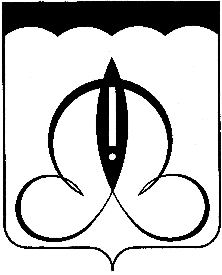 